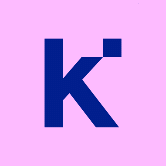 Osallisuuden kokemus: 14-29 -vuotiaatAlla olevan kahdeksan kysymyksen patteriston avulla voit mitata sitä, miten toimintanne vaikuttaa mukana olevan nuoren kokemukseen osallisuudesta.OHJE: Käytä mittaria aina kokonaisuutena eli käytä kaikkia kahdeksaa kysymystä. Kopioi kysymykset tästä käyttämääsi sähköiseen kyselylomakkeeseen tai käytä tulostettavaa versiota. Pohdi, missä vaiheessa ryhmän toimintaa haluat mitata osallisuuden kokemusta (esim. alussa ja lopussa tai myös puolivälissä). Valmista nuoret etukäteen siihen, että keräät heiltä palautetta. Kerro heille, että vastaaminen tapahtuu nimettömänä ja kerro lisäksi, miksi palautetta kerätään.Mittarin väittämät:Saan olla täällä oma itseniTähän porukkaan kuuluminen on minulle merkityksellistäSaan tehdä asioita, jotka ovat minulle tärkeitäSaan apua, kun sitä tarvitsenVoin luottaa muihin tässä porukassa ja minuun luotetaanIdeoitani kuunnellaanPystyn vaikuttamaan johonkin minulle tärkeään asiaanUskallan sanoa mitä mieltä olenVastausvaihtoehdotTäysin eri mieltäEri mieltä Samaa mieltä Täysin samaa mieltäKun analysoit tuloksia: Kunnioita vastaajien nimettömyyttä analyysivaiheessa. Voit hyödyntää tuloksissa sekä väittämäkohtaisia keskiarvoja että koko patteriston keskiarvoa. Voit halutessasi tarkastella myös hajontaa. Jos vastaajia on hyvin vähän, vältä tekemästä kovin pitkälle meneviä johtopäätöksiä tunnuslukujen perusteella. Pohtikaa järjestössänne, miten tulokset esitetään, ja miten niitä hyödynnetään toiminnan kehittämisessä ja päätöksenteossa.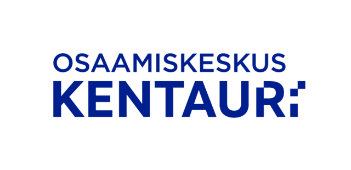 Mittari on kehitetty Osaamiskeskus Kentaurissa ja tämä on pilotointiversio. Lisätietoja: raisa.omaheimo@kentauri.fi 